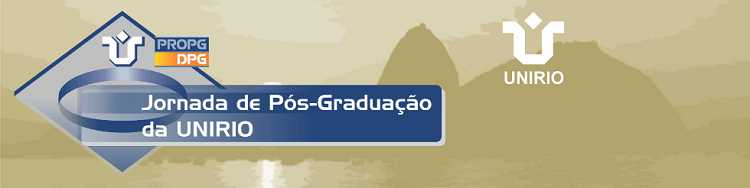 xxxxxxxxxxxxxxxxxxxxxxxxxxxxxxxxxx xxxxxxxxxxxxxxxDoutorando em Educação PPGXXXX - UNIRIOxxxxxxxxxxx@xxxxxxxxxx.comOrientadora: xxxxxxxxxxxxxxx xxxxxxxxxxxxxxxxxxxxxxxxxProfessor xxxxxxxxxxxxxxxxxxxxxxxxx@xxxxxxxxxxx.comIntrodução: xxxxxxxxxxxxxxxxxxxx Objetivos: xxxxxxxxxxxxxxxxxxxx Metodologia: xxxxxxxxxxxxxxxxxxxxx Resultados: xxxxxxxxxxxxxxxxx Conclusão: xxxxxxxxxxxxxxx REFERÊNCIAS BIBLIOGRÁFICASxxx, xxx. "xxx." xxxx: xx (xxxx): xx-xx.